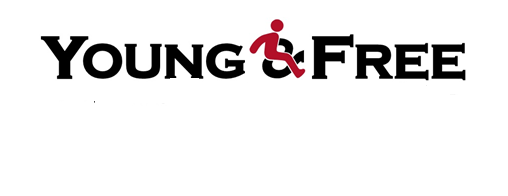 YOUNG AND FREE COMMITTEE NOMINATION FORMDate ___ /___ / 2018Full Name of the nominee  (you may nominate yourself if you wish to do so)Name of their Organisation Contact Phone Number EmailFor the position of:(PLEASE HIGHLIGHT)	Chairperson	Vice Chairperson	Secretary	Treasurer	Executive Committee MemberSignature of Nominator